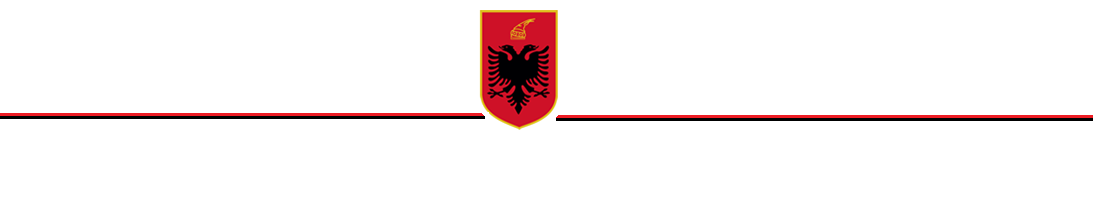 R E P U B L I K A  E  S H Q I P Ë R I S ËKËSHILLI I MINISTRAVEVENDIMPËRSHPALLJEN “REZERVAT NATYROR I MENAXHUAR” TË EKOSISTEMIT NATYROR “LUGINA E GJERGJOVICËS”Në mbështetje të nenit 100 të Kushtetutës dhe të pikës 2 të nenit 10 dhe pikës 4 të nenit 12, të Ligjit nr. 81/2017 “Për zonat e mbrojtura”, me propozimin të ministrit të Turizmit dhe Mjedisit, Këshilli i MinistraveVENDOSI:1. Shpalljen “Rezervat Natyror i Menaxhuar” (kategoria IV e zonave të mbrojtura) të ekosistemit natyror “Lugina e Gjergjovicës”, me sipërfaqe 2966.3 ha, sipas hartës bashkëngjitur në Shtojcën 1, dhe sipas tabelës së koordinatave në Shtojcën 2, bashkëlidhur këtij vendimi dhe që janë pjesë përbërëse e tij.2. Kjo zonë përfshin sipërfaqe me pyje, sipërfaqe heterogjene bujqësore, shkurre, kullota, sipërfaqe pa/ose me vegjetacion të pakët dhe bimësi barishtore. Mbulesa e tokës brenda sipërfaqes së Rezervat Natyror të Menaxhuar “Lugina e Gjergjovicës”, jepet në Tabelën 1 të këtij vendimi, si më poshtë vijon:Tabela 1. Sipërfaqja e RNM-së, e përshkruar sipas mbulesës.3. Rezervati Natyror i Menaxhuar “Lugina e Gjergjovicës” ndahet në dy nënzona ruajtje e administrimi, si më poshtë vijon:a) Nënzona Qëndrore, me sipërfaqe 2620.88 (dymijë e gjashtëqind e njëzet presje tetëdhjetë e tetë) ha, e shënuar në hartë me ZQ.Kjo nënzonë përfshin habitatet kryesore pyjore, shkurresh dhe përcaktohet si zonë me vlera të larta e të rralla për trashëgiminë natyrore e biodiversitetin dhe në të zbatohet shkalla më e lartë e mbrojtjes, që siguron një territor të pashqetësuar. Në këtë nënzonë lejohen kërkimi shkencor, zhvillimi i veprimtarive ekoturistike të lira në natyrë.b) Nënzona e Përdorimit Tradicional dhe Zhvillimit të Qëndrueshëm, me sipërfaqe 345.42 (treqind e dyzetë  e pesë presje dyzet e dy) ha, e shënuar në hartë me ZPTQ.Kjo nënzonë përfshin tokat pyjore, bujqësore e kullotat, ku mundësohet vazhdimi i veprimtarive tradicionale si punime për shëndetësimin e pyjeve, aktivitete bujqësore, kullotja, grumbullimi dhe kultivimi i bimëve mjekësore e aromatike, me përdorim të balancuar të tyre dhe nuk lejohen ndërtimet e veprimtaritë ekonomike që shkaktojnë ndryshimin e gjendjes natyrore të ekosistemit natyror. Në nënzonën e përdorimit tradicional dhe zhvillimit të qëndrueshëm, zbatohet shkalla e dytë e mbrojtjes, që siguron një territor me ndikim të ulët dhe kontroll të veprimtarive ekonomike, sociale, agrobiznesit, argëtuese, sportive e ekoturistike, ndërtimi i infrastrukturës sipas planeve të zhvillimit urban e turistik të miratuar nga Këshilli Kombëtar i Territorit (KKT), të cilat nuk cenojnë integritetin ekologjik të ekosistemit natyror dhe respektojnë funksionet e zonës së mbrojtur, vlerat ekologjike dhe ato të peizazhit natyror e kulturor. Zonimi dhe sipërfaqet në Rezervatin Natyror të Menaxhuar “Lugina e Gjergjovicës” jepen në Tabelën 2.Tabela 2. Zonimi i brendshëm i RNM-së.4. Aktivitetet shfrytëzuese të burimeve natyrore, të cilat ndodhen brenda territorit të Rezervatit Natyror të Menaxhuar dhe që janë pajisur me leje mjedisore dhe/ose vendim të KKT-së, deri në datën e hyrjes në fuqi të këtij vendimi, do të lejohet të vazhdojnë ushtrimin e aktivitetit nëse përmbushin kushtet e parashikuaranga Ligji nr. 81/2017 “Për zonat e mbrojtura”.5. Zonat urbane brenda perimetrit të zonave të mbrojtura, të identifikuara në Vendimin nr. 10, datë 28.12.2020 në Këshillin Kombëtar të Territorit, do të jenë pjesë e Planit të Menaxhimit të zonës së mbrojtur duke u harmonizuar me rregullat e parashikuara nga Planet e Përgjithshme Vendore dhe Planet e Detajuara Urbane të miratuara. 6. Ministria përgjegjëse për zonat e mbrojtura, në bashkëpunim me ministritë e linjës, me bashkitë, me publikun e interesuar, shoqërinë civile dhe me pronarët privatë, pronat e të cilëve shtrihen brenda territorit të zonës së mbrojtur, miraton Planin e Menaxhimit të Rezervatit Natyror të Menaxhuar dhe objektivat e ruajtjes së zonës, të hartuar nga specialistët e fushës në bashkëpunim me Agjencinë Kombëtare të Zonave të Mbrojtura brenda dy vitesh, nga data e hyrjes në fuqi të këtij vendimi. 7. Administrata e Zonës së Mbrojtur të Qarkut Korçë kryen funksionet menaxhuese të Rezervatit Natyror të Menaxhuar “Lugina e Gjergjovicës”.8. Ngarkohet Ministria e Turizmit dhe Mjedisit, Agjencia Kombëtare e Zonave të Mbrojtura dhe organet përkatëse të qeverisjes vendore për zbatimin e këtij vendimi.Ky vendim hyn në fuqi menjëherë dhe botohet në Fletoren Zyrtare.                                                                                                        KRYEMINISTËR                         EDI RAMASHTOJCA 1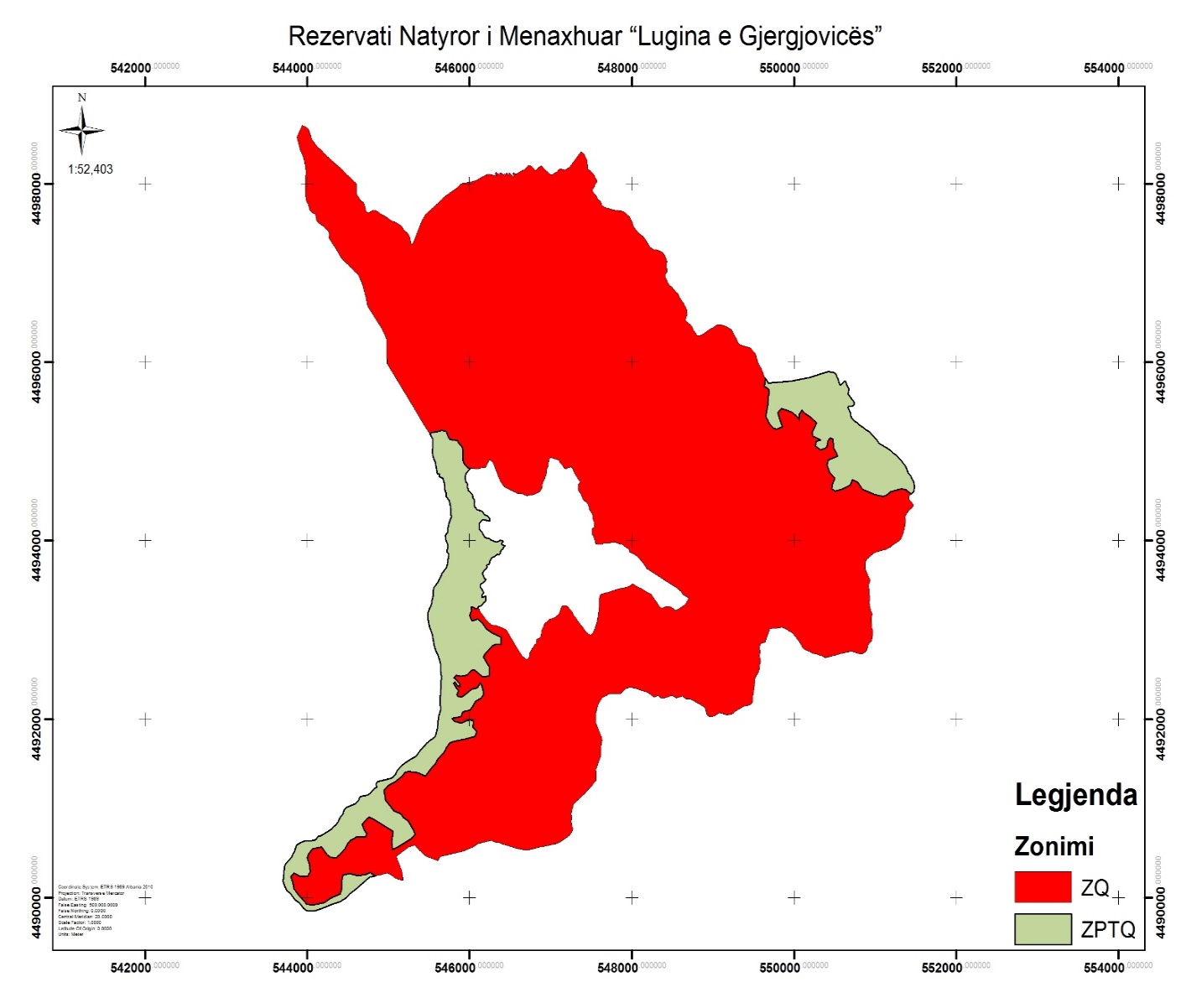 SHTOJCA 2MbulesaSip. në haPërqindjaPyje1656.355.84Sipërfaqe heterogjene bujqësore8.00.27Sipërfaqe pa/ose me vegjetacion të pakët42.51.43Kullota105.83.57Shkurre& Bimësi bujqësore1153.738.89Total2966.3100.00ZonimiSip. në haPërqindjaZona qëndrore2620.8888.36Zona e përdorimit tradicional dhe zhvillimit të qëndrueshëm345.4211.64Totali2966.3100PikaXY154541944953262545301.344955053544983.444959874544976.144960865544976.644962616544948.94496318754492344963678544857.844964609544740.5449662810544709.3449676611544671.6449688212544630.9449697213544550.3449704614544423.8449716215544346.2449728416544275.2449738017544267.1449739218544270.2449743719544257.3449746720544199.8449752121544164.2449754622544131.1449756823544116.3449758724544110.9449760125544105.7449764226544089.6449766527544069449767228544047449768829544032.9449770430544026.8449771931544024449772732544019.9449774133544012.4449775934543998.9449778535543985.2449782136543969.9449796037543980.5449814338543965.2449823539543943.6449831240543915.9449837441543870.4449851942543937.6449865543543962.9449864644543992.2449862945544014.9449861346544023.1449858847544032.6449857048544040.8449854449544045.1449851850544065.3449848751544101.5449844052544141.7449839853544185.7449836954544199.2449834755544226449832256544276.7449828357544328.8449823858544358.2449821259544380.9449819760544405.8449817661544449.2449813962544491.7449809863544527.7449807164544556.6449804465544602.4449800166544604.3449797467544602.4449793268544607.4449790669544612.5449787970544645.6449783171544655.4449780772544691.3449779073544708.6449774174544723.2449769975544743.3449767476544755.2449767777544785.5449769478544801449770379544845.4449770580544871.8449768681544889.5449767182544921.4449765783544964.6449763484544997.3449761485545019449759886545052.5449758387545089.2449756888545121.2449755089545147.5449753790545166449751991545177.3449750392545187449748693545207.1449746894545218.3449746195545241.6449743796545256.1449741597545268449737198545274.3449734899545279.444973231005453024497331101545411.54497589102545454.94497656103545620.84497795104545702.54497867105545773.544979121065458464497959107545865.34497972108545875.64497986109545897.944979981105459294498005111546041.644980251125460404498024113546084.54498038114546134.24498067115546163.44498081116546188.84498090117546199.64498099118546225.74498105119546252.54498105120546269.14498100121546296.34498098122546319.24498092123546333.14498089124546340.74498090125546335.44498095126546321.74498103127546312.34498110128546313.64498119129546323.84498125130546339.34498124131546349.44498114132546370.74498103133546376.34498106134546369.94498112135546367.54498118136546376.144981231375463864498123138546395.34498122139546396.74498116140546415.44498100141546431.144980941425464404498090143546436.84498095144546431.94498102145546429.14498111146546433.14498114147546439.44498109148546447.14498106149546448.34498112150546451.24498117151546457.54498120152546463.64498110153546473.94498102154546480.64498097155546483.54498098156546483.24498104157546482.74498111158546488.94498122159546494.24498123160546505.84498108161546512.64498100162546527.24498087163546536.44498081164546548.84498078165546551.14498082166546538.24498097167546533.34498106168546533.94498114169546538.74498126170546546.44498116171546563.54498111172546578.24498111173546589.64498117174546607.44498128175546625.94498140176546646.84498147177546664.34498152178546673.344981571795466874498172180546697.54498181181546711.64498192182546718.94498204183546726.84498208184546741.24498204185546754.44498204186546773.64498189187546795.14498164188546806.944981501895468194498154190546835.54498170191546848.44498183192546870.844981961935468824498200194546892.64498195195546906.74498181196546916.24498171197546935.54498151198546951.54498139199546968.94498125200546982.94498111201546999.64498102202547016.84498102203547041.144981162045470764498136205547093.64498152206547114.64498173207547151.84498159208547176.34498155209547194.74498166210547229.54498188211547376.54498361212547411.94498331213547428.84498299214547440.34498276215547447.14498258216547450.54498233217547453.74498208218547451.24498173219547458.74498162220547481.14498151221547492.844981422225475104498121223547525.54498104224547541.74498075225547549.14498066226547566.84498042227547568.944980342285475694498024229547560.84498012230547544.94497992231547536.74497967232547513.34497931233547512.64497921234547517.44497914235547522.74497903236547527.94497898237547538.94497887238547555.44497871239547564.64497851240547576.34497830241547580.844978202425475874497817243547601.64497813244547613.94497806245547620.74497793246547625.24497774247547636.344977582485476544497744249547687.64497728250547732.84497717251547768.24497709252547809.24497704253547868.94497697254547900.84497685255547918.44497675256547943.84497655257547972.24497626258547981.5449761225954799744975842605480144497544261548024.34497517262548049.24497487263548064.94497470264548080.54497452265548112.34497428266548131.64497414267548161.54497386268548175.24497360269548183.74497349270548194.64497336271548203.14497318272548220.54497295273548238.14497281274548261.34497269275548271.74497263276548294.74497261277548318.64497257278548347.344972442795483744497233280548383.744972262815483914497218282548400.14497203283548414.34497172284548426.24497145285548429.44497123286548427.14497107287548427.34497078288548427.74497069289548431.94497027290548430.94497010291548421.54496998292548412.54496983293548409.54496974294548408.84496963295548410.94496954296548415.844969412975484344496910298548443.84496887299548468.84496858300548489.64496845301548504.94496826302548529.74496803303548542.444967903045485624496772305548572.54496756306548584.74496731307548599.244967073085486184496685309548634.44496665310548646.24496644311548664.84496614312548671.24496600313548675.44496586314548678.14496574315548677.34496561316548680.34496536317548661.74496483318548661.84496471319548668.64496460320548697.94496440321548720.6449642032254873444964053235487574496365324548780.644963303255488004496305326548809.44496299327548827.944963013285488494496305329548863.54496308330548898.34496333331548930.74496352332548951.34496368333548999.34496391334549030.44496412335549048.24496421336549078.74496424337549095.14496419338549112.34496414339549134.144964123405491524496406341549198.34496384342549212.74496376343549219.54496371344549232.84496355345549256.64496314346549272.44496289347549296.74496247348549310.14496219349549326.64496204350549343.44496194351549362.94496187352549381.94496183353549404.344961793545494444496166355549461.144961593565494744496144357549486.94496129358549509.844961103595495254496095360549531.744960683615495404496035362549549.44496011363549560.44495985364549574.34495961365549591.14495939366549602.94495916367549615.94495879368549627.24495848369549660.24495798370549680.54495770371549964.644957903725501954495830373550416.64495897374550480.244958893755505174495867376550522.24495850377550527.64495837378550539.54495813379550551.64495774380550556.64495755381550569.44495749382550577.84495753383550592449576338455061544957903855506254495792386550631.44495789387550639.54495776388550641.34495755389550653.84495735390550672.74495706391550675.44495697392550667.84495672393550662.14495648394550666.84495638395550680.94495624396550695.64495607397550703.14495590398550727.14495572399550737.34495551400550738.84495536401550730.444955184025507124495508403550695.54495505404550675.64495506405550666.44495500406550665.84495493407550669.34495479408550679.44495459409550689.64495440410550694.34495422411550698.44495407412550700.64495385413550706.44495376414550724.74495363415550739.84495346416550749.54495337417550770.84495326418550789.14495313419550807.24495296420550846.244952724215508894495241422550906.94495233423550928.34495219424550953.74495194425550982.44495169426551023.44495120427551036.54495102428551045.94495093429551072.84495078430551130.74495047431551167.44495026432551202.14495001433551224.14494982434551249.54494964435551268.14494951436551288.24494931437551333.14494881438551363.44494841439551381.54494815440551399.34494780441551403.24494764442551411.84494750443551432.744947324445514474494704445551470.84494664446551478.24494639447551480.74494605448551476.94494568449551470.24494553450551459.74494542451551440.94494526452551418.84494508453551414.74494496454551413.34494480455551415.34494465456551425.24494454457551437.444944394585514604494411459551466.94494402460551468.94494395461551467.84494386462551461.94494382463551453.34494376464551445.44494367465551421.84494349466551408.94494334467551395.94494319468551384.24494305469551372.9449428147055136844942654715513694494245472551368.84494229473551372.54494211474551360.24494147475551342.34494086476551325.34494035477551318.54494027478551308.3449401447955129244939984805512634493982481551234.14493966482551211.14493949483551193.14493935484551158.64493916485551126.54493904486551074.544938934875510564493886488551021.14493877489551009.34493875490551001.34493873491550977.94493862492550948.14493835493550928.44493823494550890.74493792495550879.64493772496550876.24493752497550874.84493731498550878.64493688499550882.64493674500550886.74493656501550897.14493632502550921.94493584503550930.84493570504550936.244935565055509354493548506550930.94493539507550922.64493526508550917.944935135095509154493491510550919.24493467511550922.44493456512550925.54493425513550931.64493342514550925.24493312515550925.144933075165509284493276517550940.84493229518550958.54493192519550960.84493186520550962.64493170521550954.74493166522550950.24493131523550957.24493019524550966.24493003525550965.24492950526550958.74492886527550949.54492876528550911.64492839529550909.84492828530550905.74492803531550890.244927705325508674492750533550841.74492735534550820.744927325355508084492733536550798.94492736537550768.144927465385507164492759539550688.24492759540550660.84492755541550633.54492748542550579.94492738543550534.64492726544550520.14492722545550435.34492702546550380.54492693547550339.94492710548550311.14492719549550272.84492732550550228.74492740551550177.84492764552550144.24492774553550116.34492790554550099.54492809555550084.24492832556550056.94492879557550012.64492931558549982.54492960559549963.64492975560549940.34492988561549917.74493001562549894.34493015563549882.54493022564549847.14493029565549809.84493025566549776.14493019567549734.744930215685497204493014569549704.144930185705496394492863571549625.74492860572549598.64492858573549580.34492841574549573.34492818575549570.94492794576549580.54492769577549580.74492749578549570.54492710579549577.54492679580549583.94492641581549576.34492608582549570.74492572583549561.14492536584549548.74492509585549528.444924765865495174492455587549515.14492433588549511.34492393589549501.944923095905494914492255591549490.74492233592549486.84492203593549479.64492181594549458.74492163595549425.24492153596549396.84492148597549381.34492151598549273.74492088599549250.14492067600549230.44492060601549169.54492045602549082.344920736035490444492055604549013.244920396055489914492032606548952.144920326075489334492039608548922.44492065609548898.24492133610548816.34492179611548719.64492228612548666.44492226613548632.84492251614548620.84492257615548586.84492247616548541.544922376175485294492251618548507.74492260619548491.34492264620548475.44492265621548456.14492256622548436.94492248623548419.54492241624548386.84492238625548363.44492240626548342.74492251627548326.64492265628548311.244922686295483054492259630548294.54492253631548272.24492252632548244.14492263633548207.24492291634548158.94492312635548112.74492325636548068.34492338637548046.84492344638547999.64492354639547966.24492358640547937.2449234864154791344923336425478764492296643547865.34492285644547815.744922876455477754492289646547730.14492286647547709.64492279648547681.54492267649547632.74492242650547613.94492215651547586.84492176652547568.34492127653547556.34492064654547554.94492004655547553.24491964656547582.54491901657547622.84491804658547631.74491768659547625.74491734660547617.74491694661547618.34491641662547618.74491607663547606.444915716645475824491504665547557.14491437666547557.54491405667547562.44491312668547429.64491174669547276.74491047670547253.94490949671547254.54490902672547249.84490847673547256.34490825674547264.144907986755472754490772676547263.74490743677547228.24490698678547160.94490657679547127.34490634680547069.34490608681546906.64490575682546844.34490562683546783.14490547684546697.54490533685546604.444905476865465554490560687546506.54490573688546471.44490588689546398.944906016905463714490615691546335.244906196925463024490631693546267.44490643694546104.14490606695546044.14490572696545917.64490522697545641.94490461698545607.54490416699545457.64490470700545419.14490500701545361.84490554702545324.44490589703545245.24490570704545092.34490466705545112.44490418706545160.944903027075451714490253708545177.74490221709545179.64490197710545133.44490203711545077.64490226712545039.24490251713544980.34490279714544896.34490258715544777.44490235716544741.94490215717544690.84490173718544602.94490101719544535.94490056720544470.544899957215444104489957722544303.14489929723544175.74489880724544083.94489851725544021.64489852726543987.24489858727543957.84489878728543936.34489905729543908.24489938730543874.94489956731543846.844899807325438284490001733543792.64490047734543750.44490079735543728.84490116736543712.54490155737543702.94490179738543719.54490339739543724.94490369740543806.94490459741543825.6449049274254383744905157435438534490557744543864.74490588745543914.144906207465439704490639747544015.14490641748544084.44490643749544104.444906547505441184490667751544135.74490691752544155.84490694753544191.64490707754544226.34490731755544263.24490749756544290.544907677575443234490796758544348.24490813759544379.544908577605443934490880761544404.44490898762544438.94490941763544453.244909817645444724491003765544489.94491015766544517.34491028767544572.14491047768544593.24491054769544616.74491079770544634.74491103771544644.14491122772544657.44491136773544690.74491142774544735.94491148775544764.34491166776544814.54491215777544839.74491234778544852.34491241779544853.84491250780544848.14491263781544849.544912797825448554491291783544869.14491303784544894.44491311785544991.14491329786545033.94491339787545052.844913507885450744491372789545090.54491389790545106.34491422791545125.844914497925451564491476793545212.44491515794545275.54491553795545328.24491578796545364.84491615797545402.74491665798545447.94491709799545461.34491723800545511.44491764801545537.54491778802545559.54491796803545575.64491814804545588.14491844805545604.14491905806545617.24492016807545619.64492037808545624.64492056809545626.24492060810545633.54492082811545638.94492106812545638.94492128813545635.54492177814545634.74492208815545636.94492225816545636.84492252817545640.74492286818545642.74492318819545644.74492350820545645.74492365821545648.44492414822545650.24492469823545645.24492526824545643.34492541825545641.84492562826545642.14492585827545639.14492618828545633.54492645829545623.94492672830545609.84492722831545599.14492737832545587.44492759833545575.64492783834545569.84492801835545561.944928358365455544492869837545545.84492922838545537.94492951839545514.64493017840545504.74493048841545485.94493128842545485.14493166843545488.74493197844545495.24493216845545503.34493237846545510.24493248847545519.74493263848545528.74493290849545533.24493314850545533.54493335851545543.34493358852545549.74493391853545550.64493416854545551.94493436855545558.54493465856545566.74493487857545589.24493508858545605.24493528859545609.74493535860545630.84493578861545641.74493595862545649.94493618863545659.54493630864545684.24493663865545709.24493694866545725.144937368675457324493781868545736.34493811869545741.94493839870545744.54493849871545729.84493863872545722.94493877873545721.64493890874545723.44493902875545725.34493908876545730.74493929877545733.74493940878545731.24493952879545724.74493966880545715.844939858815457104493997882545704.64494020883545702.44494040884545702.24494056885545710.34494074886545716.44494082887545724.34494090888545729.34494097889545731.64494110890545730.84494144891545739.84494186892545749.24494203893545763.64494241894545771.44494264895545770.44494307896545766.14494356897545762.74494380898545758.54494420899545748.14494452900545733.14494474901545713.54494490902545710.24494498903545709.14494506904545708.94494518905545707.64494538906545701.14494552907545697.34494563908545696.14494578909545696.24494611910545687.84494645911545675.24494688912545671.94494701913545627.84494722914545624.54494738915545630.24494745916545605.54494746917545588.84494824918545577.54494882919545553.84494922920545544.94494959921545539.144949999225455484495060923545545.44495100924545547.8449514192554541944953261548629.544934002548617.544934123548601.444934354548580.644934525548540.744934756548407.144935567548184.344936898548162.844937229548125.6449376410548070.5449382411548041.9449383912548025.9449385113547997.9449386414547979.6449386915547968.8449387816547967.1449388617547963.8449389518547957.8449390719547944.9449391720547930.6449392321547923.4449392922547893.5449395023547877.1449395924547861.6449396125547844.1449396526547825.8449397327547797.1449398328547775.6449398429547747449398230547724.1449397631547708.3449397032547690.8449397033547672.9449397334547651.5449397035547638.5449396136547626.2449396037547609.1449396038547580.5449396039547555.4449396740547543.5449400241547522.5449406242547512.6449406843547504.9449408244547506.4449409945547508.4449413346547516449413947547538.4449415748547534.3449418949547535.6449421750547519.4449424551547515.8449428252547499.5449431753547485.3449433254547482.3449433655547474.7449435656547474.3449435957547471.2449438158547462.6449439759547450.3449441760547447.1449442261547444.2449442662547424.7449443963547410.7449444964547399449446265547391.5449447866547372.8449451667547357.4449454268547338.8449456769547337.2449458770547337.5449461571547338449461672547344.4449463473547362.4449466274547344.4449468575547297.1449474576547272.2449479677547259.7449482278547240.6449482679547228.5449482280547219.8449481981547186449480882547168.5449481483547158.5449482684547144449484585547111449487486547095.6449490387547070.2449491288546996.7449493689546980.3449491690546972.6449488991546968449487392546965.4449482593546948.2449480294546950.9449477595546945.7449474096546921.4449469597546892.9449463898546887.9449459099546869.24494554100546815.84494527101546808.44494524102546790.94494518103546772.84494512104546745.14494515105546727.34494506106546707.54494502107546637.74494529108546595.14494530109546472.44494584110546424.94494610111546386.244946551125463764494676113546355.14494717114546340.14494747115546287.644948741165462864494878117546257.24494903118546243.74494904119546234.64494895120546223.44494874121546215.44494858122546206.34494839123546196.94494825124546183.54494817125546166.84494820126546143.24494818127546103.44494805128546022.54494811129546006.84494810130545973.74494776131545959.44494763132545956.34494757133545953.74494748134545951.84494736135545947.64494730136545945.64494722137545943.24494711138545943.34494705139545945.74494695140545948.24494686141545951.54494674142545952.54494663143545953.34494658144545959.74494655145545972.54494644146545973.54494631147545972.84494621148545968.14494610149545969.14494599150545975.54494591151545982.84494582152545983.7449456815354598744945611545460034494550155546013.74494539156546018.44494535157546020.84494533158546030.74494524159546034.14494519160546036.54494508161546040.44494504162546041.34494498163546037.74494493164546036.74494490165546038.94494482166546043.44494478167546051.344944731685460554494467169546057.84494458170546060.94494433171546054.44494422172546053.74494415173546055.64494409174546059.54494397175546060.844943861765460664494378177546075.64494370178546084.94494361179546089.84494352180546096.24494345181546108.14494341182546128.84494340183546148.44494335184546160.64494323185546170.14494307186546178.84494294187546189.5449428918854620444942871895462244494276190546237.44494262191546244.94494246192546248.34494234193546248.54494223194546243.94494219195546224.64494225196546216.64494228197546191.54494233198546161.64494239199546151.14494234200546121.74494192201546117.64494149202546117.84494129203546142.54494112204546159.34494089205546174.24494059206546183.64494047207546195.64494038208546245.54494024209546252.64494013210546319.44493990211546333.74493988212546352.74493993213546364.54494000214546375.64494006215546391.54494006216546410.64493998217546410.74493988218546396.64493976219546396.84493961220546404449395522154641244939502225464404493946223546417.344939292245464124493911225546386.14493889226546372.24493857227546358.44493844228546335.24493847229546324.64493838230546305.34493822231546274.74493813232546266.24493805233546259.24493783234546247.14493773235546247.94493759236546248.34493752237546235.94493736238546222.34493733239546221.44493733240546210.84493729241546212.44493723242546216.34493708243546204.74493687244546195.444936852455461814493675246546173.24493659247546168.84493655248546160.14493647249546155.74493631250546160.64493623251546165.144936152525461764493588253546180.844935772545461984493571255546195.64493555256546179.244935382575461594493527258546137.54493514259546131.34493507260546130.64493484261546132.44493481262546150.84493454263546172.94493418264546150.74493390265546149.44493369266546153.44493365267546184.74493375268546197.74493379269546198.24493339270546197.14493328271546181.64493314272546158.84493293273546134.84493271274546110.74493263275546122.44493213276546204.54493114277546267.14493059278546322.844930502795463844493029280546418.44493018281546455.24492997282546573.24492818283546619.54492751284546650.74492706285546706.74492667286546727.14492686287546734.84492708288546737.64492742289546750.14492762290546771.94492796291546801.74492831292546820.64492851293546820.34492871294546826.44492895295546842.244929052965468584492910297546879.94492935298546886.74492994299546908.944930423005469154493063301546930.74493081302546962.24493105303546979.54493119304547036.844931393055470604493149306547105.14493183307547114.34493214308547123.54493240309547136.74493265310547153.34493277311547178.74493277312547206.64493265313547230.84493238314547255.74493212315547284.84493161316547306.54493141317547348.844930863185473714493057319547395.94493030320547408.84493010321547428.24492987322547444.24492972323547459.54492959324547472.34492949325547484.24492947326547497.74492947327547515.84492966328547528.24492991329547546.144930233305475564493058331547564.54493081332547588.34493178333547599.14493278334547596.64493329335547595.54493354336547601.64493377337547608.64493389338547623.64493404339547658.44493415340547709.94493425341547745.544934363425477744493445343547817.24493458344547886.44493474345547926.144934763465479684493492347547987.74493505348548004.54493519349548042.64493497350548094.544934713515481324493454352548160.84493440353548191.94493425354548236.44493401355548347.94493256356548359.9449324735754838544932503585484184493263359548449.74493266360548482.84493260361548514.94493233362548537.64493221363548578.44493237364548661.24493293365548700.14493358366548666.64493375367548629.54493400